                                                                                                                 IQAC/2018/17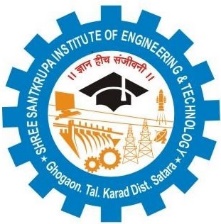                                              Shree Santkrupa Shikshan  Sanstha’s       Shree Santkrupa Institute of Engineering and Technology                                           Ghogaon (Shivajinagar), Tal-karad, Dist-Satara                                                Seminar/Workshop/Event Notice                                                                                                                     Date:Academic Year:	                                                                                To: Name of the event:Date of the event:                                                                                      Time:Venue:---------------------------------------------------------------------------------------------------------------------------------------------------------------------------------------------------------------------------------------------------------------------------------------------------------------------------------------------------------------------------------------------------------------------------------------------------------------------------------------------------------------------------------------------------------------------------------------------------------------------------------------------------------------------------------------------------------------------------------------------------------------------------------------------------------------------------------------------------------Name and Sign of Coordinator                                                                                 Principal